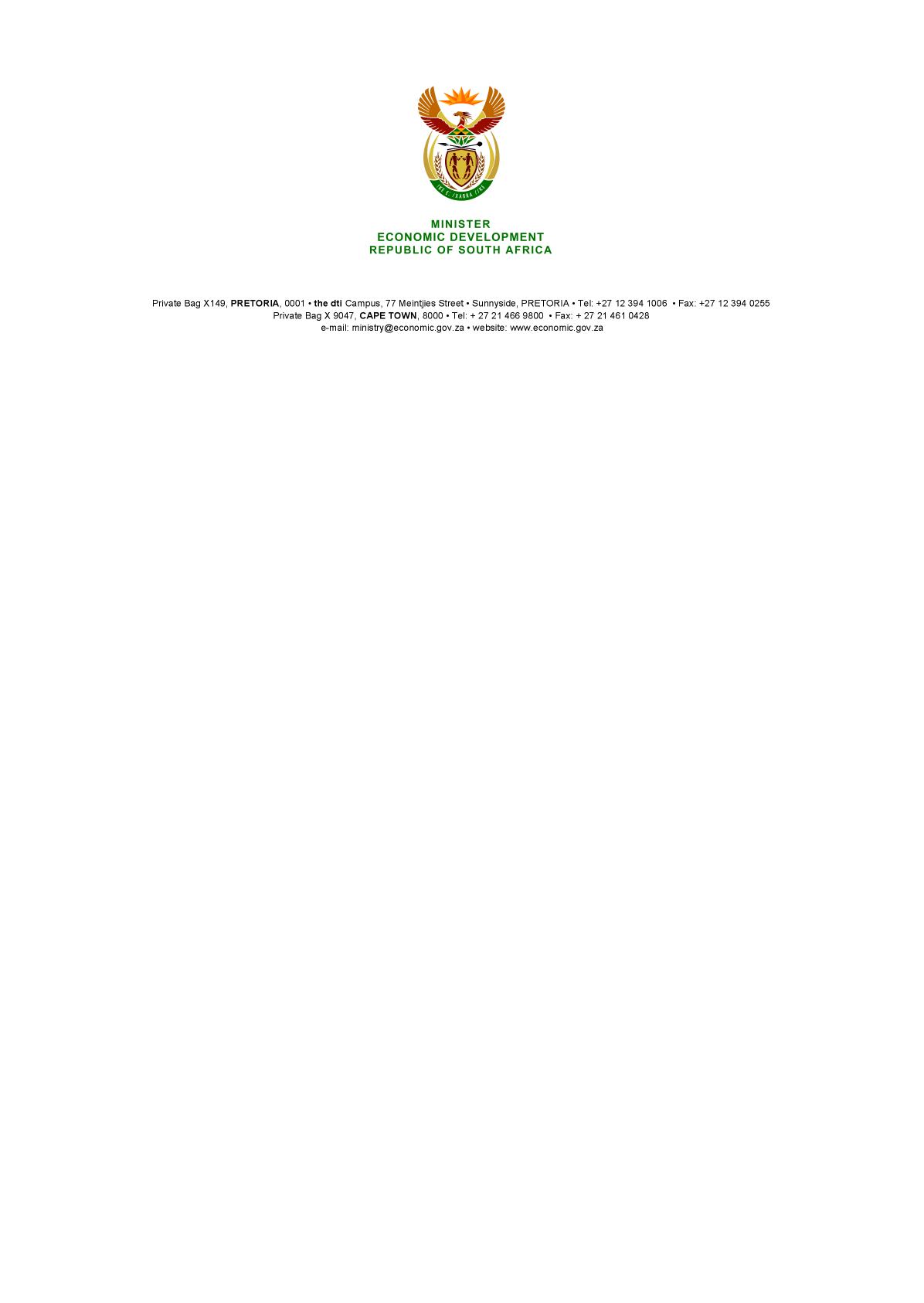 NATIONAL ASSEMBLYWRITTEN REPLYPARLIAMENTARY QUESTION 3230 DATE OF PUBLICATION: 2 November 2018      Mr D C Ross (DA) to ask the Minister of Economic Development: What (a) amount did (i) his department and (ii) each entity reporting to him borrow from any entity in the People’s Republic of China (aa) in each of the past three financial years and (bb) since 1 April 2018, (b) is the name of the lender of each loan, (c) conditions are attached to each loan and (d) are the repayment periods for each loan in each case? 								NW3659EREPLY: The Economic Development Department, Competition Commission, Competition Tribunal and ITAC have not borrowed funds from any entity in the People’s Republic of China.With regards to the IDC, I have been furnished with a reply by the CEO of the IDC, Mr Geoffrey Qhena, to the question, which I quote as follows:“IDC has borrowed funds from two Chinese Financial Institutions: a development finance institution (China Development Bank); and a commercial bank (China Construction Bank). Table 1 below provides details on loans raised with these institutions.” Table 1: IDC arrangements with Chinese Lenders -END-Name of the Institution:(1). China Construction Bank (CCB)(1). China Construction Bank (CCB)(1). China Construction Bank (CCB)(2). China Development Bank (CDB)Loan Type:Bilateral loanBilateral loanShort-term facilityBilateral loanAmount:                50,000,000               75,000,000                50,000,000                                              100,000,000 Currency:USDUSDUSDUSDReference Rate:3 months Libor3 months Libor3 months Libor6 months LiborPeriod concluded:12 November 2015 13 October 201625 May 201823 April 2014Tenure:5 years5 years1 year10 yearsRepayment terms:BulletBulletBulletAmortising